Unit 3 Lesson 14: Represent Division of Whole Numbers by Unit FractionsWU Number Talk: Increasing Quotients (Warm up)Student Task StatementFind the value of each expression mentally.1 Notice PatternsStudent Task StatementSet A: Find the value that makes each equation true. Draw a diagram if it is helpful. What patterns do you notice?Set B: Find the value that makes each equation true. Draw a diagram if it is helpful. What patterns do you notice?What is the same about problem set A and B? What is different?2 Match the Situation to the ExpressionImages for Launch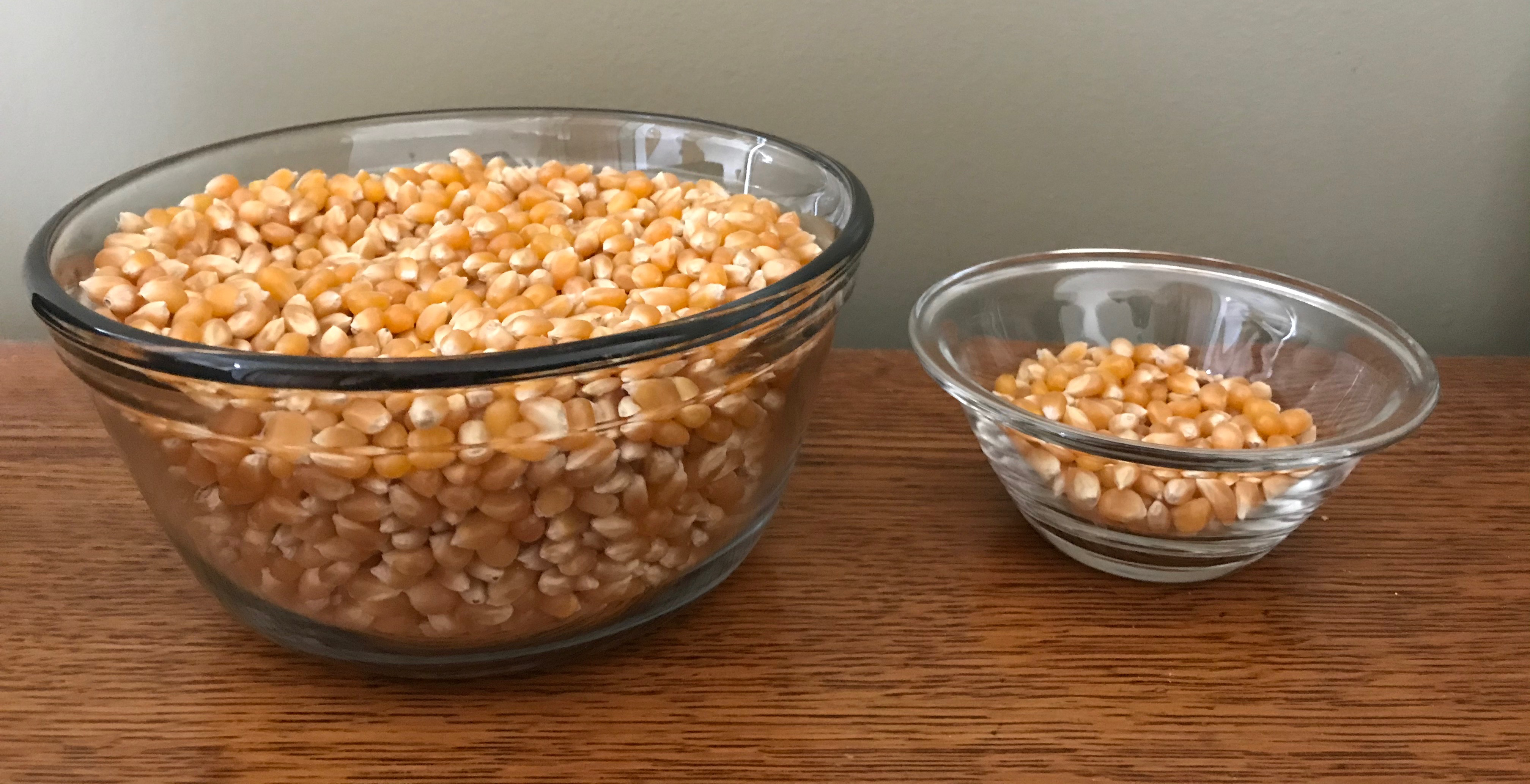 Student Task StatementMatch each problem to an expression that represents the problem. Some expressions will not have a match. Be prepared to explain your reasoning.One serving of popcorn is  cup of kernels. There are 3 cups of kernels in the bowl. How many servings are in the bowl?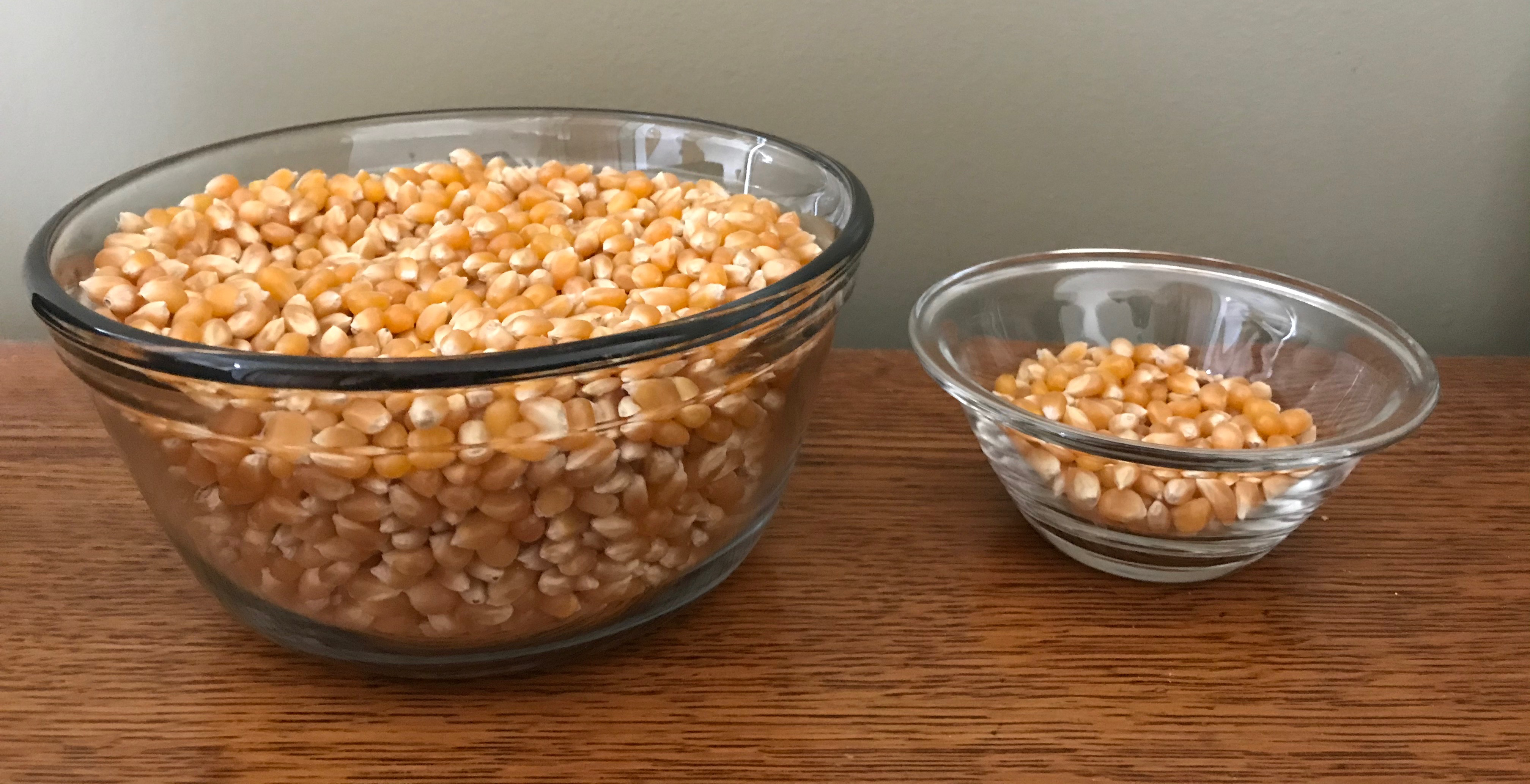 One serving of orange juice is  liter. The container of juice holds 2 liters. How many servings are in the container?One serving of granola is  cup. The bag of granola holds 5 cups. How many servings are in the bag?Find the value of each expression.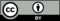 © CC BY 2021 Illustrative Mathematics®